Tau Iota Chapter #439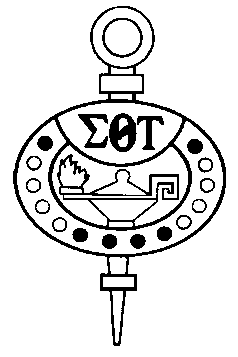 Sigma Theta Tau International Honor Society of Nursing Meeting Minutes 3/16/17Present: Nancy Van Aman, Pam Newland, Tamara Otay, Deborah Birk, Valerie Lunsford, Kay Mueggenburg, Sara Kimmel, Justin Schneider, and Sharon WardAgenda ItemDiscussionDecisionCall to order The meeting was called to order at 2:02 pm by President Nancy Van Aman.Additions to AgendaNurses Week information Approval of Agenda ApprovedMotion to approve agenda 1st Valerie Lunsford2nd Tamara OtayApproval of MinutesMinutes from 2/17/17 previously sent electronically to members. Motion to approve minutes 1st Sharon Ward2nd Tamara OtayAgenda A.	Spring Chapter electionsBallot is opening by late March in Survey Monkey.  At least 1 person is running for each open position.  Additions will be accepted if sent in time. Let Nancy know if interested in running.  We would like a biography under each candidate name on the ballot.Voting will be open for two weeks.    B. 	New Service Project Kingdom House has been suggested but concerns were voiced that too many other GSON groups were utilizing the facility and there could be confusion with the staff of Kingdom House.  A Sub-committee was formed.  Justin Schneider suggested we consider the organization “Food Outreach” which is located in midtown which serves those with HIV, cancer, etc.  He explained the various food drives, meal preparation and service opportunities.  Members expressed interest in learning more.C.  	Spring Research Day May 18, 2017 Dr. Jean Davis will help to fund the event and the transport and lodging of our guest speaker, Dr. Anne Ersig. Dr.  Susan Dutcher will also be presenting.  A call for posters will be sent out.  Discussion regarding posters and it was decided by general consensus that anyone can post.  The lobby can accommodate about 30 3 x 4 foot posters.  A sub-committee was formed and will move forward to organize the showing, and call for peer-reviewed posters.The fee is $20 per person.  Students pay no fee, but will not be served lunch.  Barb Whitaker will organize and arrange food from Best Box lunches ($10 each) and Subway cookie trays ($10 each).  Coffee, water and soda will be served.CEU application is in progress.Auditorium (Plaza) is confirmed for 10:30 am to 4:00 pmTentative schedule outlined (See minutes of 2/16/17)The discussion panel includes Dr. Ersig, Dr. Davis, Dr. Newland.  Nancy will check with Dr. Verna Ferguson about serving on the panel.D.   Nurses Day May 11th at the Duncan campus. The event is held with the Student Nurses Association at the Duncan campus.  Pam Newland will coordinate that event and various members will assist.May 8th at the West campus. Sara, Nancy and Sharon will host the event at the West campus.E.  InductionLast day to submit nominations is March 17.Most members present indicated a willingness to assist with set-up, the ceremony and take-down duties.Induction April 21, 2017 11:30am Duncan CampusF.  Upcoming MeetingsMay 18, 2017 2-3pm Duncan Campus Room 313 June 15, 2017 2-3pm Duncan Campus Room 313 The meeting was adjourned at 2:50 pm.Respectfully submitted,Sharon WardSecretary, Tau Iota ChapterSub-committeeTamara OtayKay MuggenburgSub-committeeTamara OtayKay MuggenburgValerie Lunsford